АДМИНИСТРАЦИЯ СМОЛЕНСКОЙ ОБЛАСТИРАСПОРЯЖЕНИЕот 22 марта 2019 г. N 388-р/адмОБ УТВЕРЖДЕНИИ КАЛЕНДАРНОГО ПЛАНА ОФИЦИАЛЬНЫХ ФИЗКУЛЬТУРНЫХМЕРОПРИЯТИЙ И СПОРТИВНЫХ МЕРОПРИЯТИЙ СМОЛЕНСКОЙ ОБЛАСТИНА 2019 ГОДВ соответствии с областным законом "О разграничении полномочий органов государственной власти Смоленской области в сфере физической культуры и спорта":1. Утвердить прилагаемый календарный план официальных физкультурных мероприятий и спортивных мероприятий Смоленской области на 2019 год (далее также - план).2. Рекомендовать руководителям органов местного самоуправления муниципальных образований Смоленской области обеспечить выполнение мероприятий, предусмотренных планом.3. Настоящее распоряжение распространяет свое действие на правоотношения, возникшие с 1 января 2019 года.ГубернаторСмоленской областиА.В.ОСТРОВСКИЙУтвержденраспоряжениемАдминистрацииСмоленской областиот 22.03.2019 N 388-р/адмКАЛЕНДАРНЫЙ ПЛАНОФИЦИАЛЬНЫХ ФИЗКУЛЬТУРНЫХ МЕРОПРИЯТИЙ И СПОРТИВНЫХМЕРОПРИЯТИЙ СМОЛЕНСКОЙ ОБЛАСТИ НА 2019 ГОД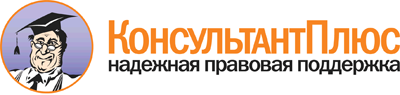 Распоряжение Администрации Смоленской области от 22.03.2019 N 388-р/адм
"Об утверждении календарного плана официальных физкультурных мероприятий и спортивных мероприятий Смоленской области на 2019 год"Документ предоставлен КонсультантПлюс

www.consultant.ru

Дата сохранения: 08.04.2019
 N п/пНаименование мероприятияДата проведенияМесто проведения12341. Физкультурные мероприятия1. Физкультурные мероприятия1. Физкультурные мероприятия1. Физкультурные мероприятияКомплексные международные и всероссийские физкультурные мероприятия и спортивные мероприятияКомплексные международные и всероссийские физкультурные мероприятия и спортивные мероприятияКомплексные международные и всероссийские физкультурные мероприятия и спортивные мероприятияКомплексные международные и всероссийские физкультурные мероприятия и спортивные мероприятия1.Декада спорта и здоровьяянварьРоссия, Смоленская область2.День зимних видов спортафевральРоссия, г. Смоленск3.XXXVI Всероссийская массовая лыжная гонка "Лыжня России-2019"февральРоссия, г. Смоленск, г. Вязьма, г. Гагарин, г. Рославль, г. Духовщина4.I Зимняя спартакиада Союза городов Центра и Северо-Запада РоссиимартРоссия, г. Сыктывкар5.Всероссийские зимние сельские спортивные игрымартРоссия, г. Тюмень6.Зимний фестиваль Всероссийского физкультурно-спортивного комплекса "Готов к труду и обороне" (ГТО) среди семейных командмартРоссия, г. Сочи7.Всероссийский фестиваль Всероссийского физкультурно-спортивного комплекса "Готов к труду и обороне" (ГТО) среди трудовых коллективовапрельРоссия, г. Сочи8.Всероссийский фестиваль по хоккею среди любительских командмайРоссия, г. Сочи9.Фестиваль открытия летнего спортивного сезонамайРоссия, Смоленская область10.Международные спортивные игры детей городов-героевмайРоссия, г. Москва11.Всероссийские массовые соревнования по спортивному ориентированию "Российский Азимут-2019"майРоссия, г. Смоленск12.Всероссийский Олимпийский деньиюньРоссия, г. Смоленск13.II Европейские игрыиюньБеларусь, г. Минск14.День физкультурникаавгустРоссия, г. Смоленск15.Всероссийские массовые соревнования "Оздоровительный спорт - в каждую семью"августРоссия, г. Смоленск16.VIII Всемирные игры полицейских и пожарныхавгустКитай, г. Чэнду17.Всероссийский фестиваль национальных и неолимпийских видов спортаавгустпо назначению18.Всероссийские соревнования по уличному баскетболу "Оранжевый мяч-2019"августРоссия, г. Смоленск19.XIX Всероссийский фестиваль женского спорта "Красота. Грация. Идеал"августРоссия, г. Анапа20.VI Спартакиада пенсионеров РоссииавгустРоссия, г. Уфа21.V Всероссийская спартакиада среди трудящихсясентябрьРоссия, Тамбов22.Всероссийский фестиваль дворового спортасентябрьРоссия, г. Самара23.Всероссийские соревнования "Кросс нации-2019"сентябрьРоссия, г. Смоленск, г. Вязьма24.Всероссийский день ходьбыоктябрьРоссия, г. Смоленск25.VII Всемирные летние военные игрыоктябрьКитай, г. Пекин26.XXI Открытая спартакиада ветеранов спортаноябрьРоссия, Московская область27.Всероссийский день самбоноябрьРоссия, г. Смоленск28.Всероссийские соревнования по традиционным для России (национальным) видам спорта среди сельского населенияноябрьпо назначению29.Спартакиада Союзного государства для детей и юношествав течение годапо назначениюКомплексные физкультурные мероприятия Смоленской областиКомплексные физкультурные мероприятия Смоленской областиКомплексные физкультурные мероприятия Смоленской областиКомплексные физкультурные мероприятия Смоленской области1.Зимний фестиваль Всероссийского физкультурно-спортивного комплекса "Готов к труду и обороне" среди всех категорий населенияянварь - апрельРоссия, Смоленская область2.XII Фестиваль спорта среди государственных гражданских служащих, замещающих должности в органах исполнительной власти Смоленской области:- соревнования по пулевой стрельбе;- летние спортивные игрыфевраль июньРоссия, г. Смоленск,3.Спартакиада допризывной молодежи Смоленской областифевраль, майРоссия, г. Смоленск4.VIII Фестиваль спортивных семей "Папа, мама и я - спортивная семья"мартРоссия, пос. Угра5.Летний фестиваль Всероссийского физкультурно-спортивного комплекса "Готов к труду и обороне" (ГТО) среди всех категорий населениямай - октябрьРоссия, Смоленская область6.Межрегиональные соревнования среди ветеранов спорта, посвященные Дню ПобедымайРоссия, г. Смоленск7.XXXX Спартакиада муниципальных образований Смоленской областимайРоссия, пос. Холм-Жирковский8.Спартакиада ветеранов спорта Смоленской области, посвященная Дню физкультурникаавгустРоссия, г. Смоленск9.XXXIV Спартакиада учащихся Смоленской областив течение годаРоссия, Смоленская область10.Спартакиада среди работников правоохранительных органов Смоленской областив течение годаРоссия, г. Смоленск11.Спартакиада среди военнослужащих Смоленского территориального гарнизонав течение годаРоссия, г. Смоленск12.Спартакиада казачьей молодежи Смоленской областив течение годаРоссия, Смоленская область13.Открытый чемпионат Смоленской области по военно-прикладным видам спортав течение годаРоссия, г. СмоленскКомплексные физкультурные мероприятия и спортивные мероприятия среди детей и учащейся молодежиКомплексные физкультурные мероприятия и спортивные мероприятия среди детей и учащейся молодежиКомплексные физкультурные мероприятия и спортивные мероприятия среди детей и учащейся молодежиКомплексные физкультурные мероприятия и спортивные мероприятия среди детей и учащейся молодежи1.IX Зимняя спартакиада учащихся Россииянварь - апрельпо назначению2.Региональные соревнования среди обучающихся общеобразовательных организаций по мини-футболу (в рамках общероссийского проекта "Мини-футбол - в школу")январьРоссия, г. Смоленск3.Региональные соревнования на призы клуба "Золотая шайба"январь - февральРоссия, г. Смоленск4.Региональный зимний фестиваль Всероссийского физкультурно-спортивного комплекса "Готов к труду и обороне" (ГТО) среди обучающихся образовательных организацийянварь - апрельРоссия, г. Смоленск5.Зимний Европейский юношеский олимпийский фестивальфевральБосния и Герцеговина6.Всероссийские соревнования среди обучающихся общеобразовательных организаций по мини-футболу (в рамках общероссийского проекта "Мини-футбол - в школу")февральРоссия, Московская область7.Региональные соревнования по баскетболу среди команд обучающихся общеобразовательных организаций (в рамках общероссийского проекта "Баскетбол - в школу")февраль - мартРоссия, Смоленск8.Всероссийские соревнования среди студентов по дзюдофевральРоссия, г. Москва9.Всероссийские соревнования среди студентов по лыжным гонкамфевральРоссия, г. Заинск10.Региональные соревнования по шахматам "Белая ладья" среди команд общеобразовательных организацийфевраль - мартРоссия, г. Смоленск11.Зимняя Всемирная УниверсиадамартРоссия, г. Красноярск12.Региональные соревнования по волейболу "Серебряный мяч" среди команд общеобразовательных организаций (в рамках общероссийского проекта "Волейбол - в школу")февраль - мартРоссия, Смоленск13.Всероссийские соревнования по баскетболу среди студенческих команд (чемпионат Ассоциации студенческого баскетбола)март - майРоссия, г. Москва14.Всероссийские соревнования юных хоккеистов "Золотая шайба" имени А.В. Тарасовамарт - апрельРоссия, г. Смоленск, г. Сочи, г. Пермь, г. Дмитров15.IX Летняя спартакиада учащихся Россиимарт - августпо назначению16.Всероссийские соревнования по легкоатлетическому четырехборью "Шиповка юных" среди обучающихся общеобразовательных организаций (в помещении)мартРоссия, г. Казань17.Всероссийские соревнования среди студентов по хоккеюапрель - майРоссия, г. Дмитров18.Всероссийские соревнования среди студентов по баскетболу 3 x 3апрель - августРоссия, г. Москва19.Всероссийский фестиваль боевых искусств, посвященный Дню Победы в Великой Отечественной войнеапрельРоссия, г. Брянск20.Всероссийский фестиваль борьбы "Юность России"апрельРоссия, г. Смоленск21.Открытые всероссийские соревнования по футболу среди команд детских домов и школ-интернатов "Будущее зависит от тебя"апрель - майРоссия, г. Сочи22.Всероссийские соревнования по шорт-треку "Сочинский ОЛИМП"апрельРоссия, г. Саранск23.Всероссийские соревнования по баскетболу среди команд общеобразовательных организаций (в рамках общероссийского проекта "Баскетбол - в школу")апрель - майРоссия, г. Москва24.Всероссийские соревнования по мини-футболу (футзалу) среди команд организаций среднего профессионального образования и команд организаций высшего образования (в рамках общероссийского проекта "Мини-футбол - в вузы")майРоссия, г. Щелково25.Всероссийский фестиваль "Познаю мир самбо"майРоссия, г. Анапа26.Всероссийские соревнования среди школьников по самбо в рамках Всероссийского проекта "Самбо - в школу"майРоссия, г. Анапа27.Всероссийский фестиваль по мини-баскетболумай - августпо назначению28.Региональный летний фестиваль Всероссийского физкультурно-спортивного комплекса "Готов к труду и обороне" (ГТО) среди обучающихся образовательных организациймай - ноябрьРоссия, г. Смоленск29.Всероссийский фестиваль студенческого спорта "Наш выбор - спорт!"майРоссия, г. Казань30.Всероссийские открытые соревнования среди студентов по волейболумайРоссия, г. Вологда31.Всероссийские соревнования по волейболу "Серебряный мяч" среди команд общеобразовательных организаций (в рамках общероссийского проекта "Волейбол - в школу")июньРоссия, г. Раменское32.Всероссийские открытые соревнования среди студентов по фехтованиюиюньРоссия, г. Смоленск33.Открытые всероссийские соревнования по шахматам "Белая ладья" среди команд общеобразовательных организацийиюньРоссия, г. Сочи34.Летняя Всемирная УниверсиадаиюльИталия35.Спартакиада молодежи России допризывного возрастаиюльРоссия, г. Смоленск36.Летний Европейский юношеский олимпийский фестивальиюльАзербайджан, г. Баку37.Всероссийские соревнования по футболу среди детских сельских команд "Колосок"июль - августРоссия, г. Псков, г. Волжский38.Всероссийские соревнования по футболу "Кожаный мяч" (юноши)августРоссия, г. Смоленск, г. Иваново, г. Волжский, г. Волгоград39.Всероссийские соревнования по легкоатлетическому четырехборью "Шиповка юных" среди обучающихся общеобразовательных организацийсентябрьРоссия, г. Сочи40.Всероссийские соревнования среди студентов по спортивному ориентированию (кроссовые дисциплины)сентябрьРоссия, г. Смоленск41.Всероссийский фестиваль ВФСК ГТО среди студенческих спортивных клубовсентябрьРоссия, г. Челябинск42.Всероссийский фестиваль ГТО среди обучающихся профессиональных образовательных организаций V - VI ступенисентябрьРоссия, г. Анапа43.Всероссийские спортивные соревнования школьников "Президентские спортивные игры"сентябрьРоссия, г. Туапсе44.Международный день студенческого спортасентябрьРоссия, г. Смоленск45.Всероссийские спортивные соревнования школьников "Президентские состязания"сентябрьРоссия, г. Анапа46.XII Открытые всероссийские юношеские игры боевых искусствсентябрьРоссия, г. Анапа47.VII Всероссийская гимназиада среди обучающихся общеобразовательных организацийсентябрьРоссия, г. Орел48.Всероссийские сельские школьные игрыоктябрьРоссия, Ленинградская область49.Фестиваль Всероссийского физкультурно-спортивного комплекса "Готов к труду и обороне" (ГТО) среди обучающихся общеобразовательных организацийоктябрьРоссия, г. Ялта50.Всероссийские соревнования среди студентов по футболуоктябрьРоссия, г. Крымск51.Всероссийские соревнования среди студенческих команд по самбооктябрьРоссия, г. Москва52.Всероссийская спартакиада воспитанников детских домов и школ-интернатовоктябрьРоссия, Московская область53.Всемирный студенческий футбольный фестивальоктябрьРоссия, г. Евпатория54.Всероссийские открытые соревнования среди студентов по легкой атлетике в помещениидекабрьРоссия, г. Москва55.Всероссийские соревнования среди студентов по гиревому спортуноябрь - декабрьРоссия, г. ОмскКомплексные физкультурные мероприятия и спортивные мероприятия среди инвалидовКомплексные физкультурные мероприятия и спортивные мероприятия среди инвалидовКомплексные физкультурные мероприятия и спортивные мероприятия среди инвалидовКомплексные физкультурные мероприятия и спортивные мероприятия среди инвалидов1.Всероссийская зимняя спартакиада детей-инвалидов по зрению "Спортивная смена"мартРоссия, Кировская область2.VII Всероссийская зимняя спартакиада по спорту глухихмартРоссия, г. Челябинск3.Всемирные Летние Игры Специальной ОлимпиадымартОбъединенные Арабские Эмираты, г. Абу-Даби4.Всероссийская Спартакиада Специальной Олимпиады по Юнифайд - футболуапрельРоссия, г. Санкт-Петербург5.Традиционный фестиваль паралимпийского спорта "Парафест"апрельРоссия, г. Москва6.Всероссийская Спартакиада Специальной Олимпиады по легкой атлетике, плаванию, Юнифайд-волейболумайРоссия, г. Смоленск7.III Всероссийская летняя спартакиада инвалидовиюльРоссия, г. Йошкар-Ола8.Областная спартакиада среди инвалидовсентябрьРоссия, г. Смоленск9.Всероссийская спартакиада по зимним видам спортаноябрьРоссия, г. Новосибирск10.Всероссийская Спартакиада Специальной Олимпиады по боулингу, мини-футболу, дартс, армрестлингуноябрьРоссия, г. Санкт-Петербург11.Зимние Сурдлимпийские игрыдекабрьИталияФизкультурные мероприятия и спортивные мероприятия среди инвалидовФизкультурные мероприятия и спортивные мероприятия среди инвалидовФизкультурные мероприятия и спортивные мероприятия среди инвалидовФизкультурные мероприятия и спортивные мероприятия среди инвалидовСпорт глухихСпорт глухихСпорт глухихСпорт глухих1.Чемпионат и первенство России по лыжным гонкамфевральРоссия, г. Саранск2.Чемпионат и первенство России по легкой атлетикефевральРоссия, г. Тюмень3.Чемпионат и первенство России по плаваниюапрельРоссия, г. Пенза4.Первенство России по легкой атлетикеиюньРоссия, г. Чебоксары5.Всероссийские соревнованияв течение годапо назначению6.Тренировочные мероприятияв течение годапо назначениюСпорт лиц с интеллектуальными нарушениямиСпорт лиц с интеллектуальными нарушениямиСпорт лиц с интеллектуальными нарушениямиСпорт лиц с интеллектуальными нарушениями1.Чемпионат и первенство России по легкой атлетикефевральРоссия, г. Саранск2.Чемпионат и первенство России по лыжным гонкаммартРоссия, г. Киров3.Первенство Смоленской области по футболумартРоссия, г. Смоленск4.Чемпионат и первенство России по настольному теннисумайРоссия, г. Саранск5.Чемпионат и первенство России по легкой атлетикеиюньРоссия, г. Саранск6.Международные соревнованияв течение годапо назначению7.Всероссийские соревнованияв течение годапо назначению8.Тренировочные мероприятияв течение годапо назначениюСпорт лиц с поражением опорно-двигательного аппаратаСпорт лиц с поражением опорно-двигательного аппаратаСпорт лиц с поражением опорно-двигательного аппаратаСпорт лиц с поражением опорно-двигательного аппарата1.Кубок России по стрельбе из лукаянварьРоссия, г. Орел2.Кубок и первенство России по легкой атлетикефевральРоссия, г. Смоленск3.Кубок России по гребле на байдарке и каноэапрельРоссия, г. Краснодар4.Чемпионат России по стрельбе из лукаиюльРоссия, г. Чебоксары5.Чемпионат России по легкой атлетикеиюльРоссия, г. Чебоксары6.Чемпионат России по гребле на байдарке и каноэиюльРоссия, г. Москва7.Международные соревнованияв течение годапо назначению8.Всероссийские соревнованияв течение годапо назначению9.Тренировочные сборыв течение годапо назначениюСпорт слепыхСпорт слепыхСпорт слепыхСпорт слепых1.Первенство России по шахматаммартРоссия, г. Кострома2.Чемпионат России по шахматамапрельРоссия, г. Кострома3.Чемпионат России по шашкамапрельРоссия, г. Ярославль4.Чемпионат России по пауэрлифтингумайРоссия, г. Брянск5.Чемпионат России по армспортусентябрьРоссия, г. Ярославль6.Чемпионат России по быстрым шахматамноябрьРоссия, г. Кострома7.Международные соревнованияв течение годапо назначению8.Всероссийские соревнованияв течение годапо назначению9.Тренировочные мероприятияв течение годапо назначению2. Спортивные мероприятия2. Спортивные мероприятия2. Спортивные мероприятия2. Спортивные мероприятияАвтомобильный спортАвтомобильный спортАвтомобильный спортАвтомобильный спорт1.Открытый зимний кубок и первенство Смоленской области по картингуянварь - февральРоссия, Смоленская область2.Открытый кубок Смоленской области по автомобильному многоборьюв течение годаРоссия, Смоленская область3.Открытый чемпионат Смоленской области по раллив течение годаРоссия, Смоленская область4.Открытый кубок и первенство Смоленской области по автокроссув течение годаРоссия, Смоленская область5.Открытый кубок Смоленской области по трофи-рейдамв течение годаРоссия, Смоленская область6.Открытый кубок Смоленской области по джип-триалув течение годаРоссия, Смоленская область7.Чемпионат Россиив течение годапо назначению8.Первенство Россиив течение годапо назначению9.Всероссийские соревнованияв течение годапо назначению10.Тренировочные мероприятияв течение годапо назначениюАкробатический рок-н-роллАкробатический рок-н-роллАкробатический рок-н-роллАкробатический рок-н-ролл1.Открытый чемпионат и первенство Смоленской областиапрельРоссия, г. Смоленск2.Открытый кубок Смоленской областиоктябрьРоссия, г. Смоленск3.Всероссийские соревнованияв течение годапо назначениюАвиамодельный спортАвиамодельный спортАвиамодельный спортАвиамодельный спорт1.Чемпионат Смоленской области (кордовые модели)апрельРоссия, г. Смоленск2.Чемпионат Центрального федерального округа (планеры)июньРоссия, г. Смоленск3.Первенство Смоленской области (радиоуправляемые модели)июльРоссия, г. Смоленск4.Чемпионат Центрального федерального округа (радиоуправляемые модели)августРоссия, г. Смоленск5.Открытый кубок Смоленской области (кордовые модели)августРоссия, г. Смоленск6.Чемпионат Центрального федерального округа (кордовые модели)августРоссия, г. Смоленск7.Международные соревнованияв течение годапо назначению8.Тренировочные мероприятияв течение годапо назначениюАрмспортАрмспортАрмспортАрмспорт1.Чемпионат и первенство Смоленской областив течение годапо назначению2.Первенство Россиив течение годапо назначению3.Чемпионат Россиив течение годапо назначению4.Всероссийские соревнованияв течение годапо назначению5.Тренировочные мероприятияв течение годапо назначениюБадминтонБадминтонБадминтонБадминтон1.Первенство Центрального федерального округамартРоссия, г. Калуга2.Первенство Смоленской областиапрельРоссия, г. Вязьма3.Чемпионат Смоленской областиапрельРоссия, г. Десногорск4.Кубок Смоленской областииюньРоссия, г. Смоленск5.Межрегиональный турнир "Старая Смоленская дорога"декабрьРоссия, г. Вязьма6.Всероссийские соревнованияв течение годапо назначению7.Тренировочные мероприятияв течение годапо назначениюБаскетболБаскетболБаскетболБаскетбол1.Открытый чемпионат Смоленской области (женские команды)январьРоссия, г. Смоленск2.Первенство Смоленской области (школьная баскетбольная лига) (юноши, девушки)январь - февральРоссия, г. Смоленск3.Межрегиональные соревнования памяти Героя Советского Союза М. ОктябрьскойфевральРоссия, г. Смоленск4.Открытый чемпионат и первенство Смоленской области по уличному баскетболумай - сентябрьпо назначению5.Чемпионат Смоленской области (мужские команды)в течение годапо назначению6.Чемпионат школьной баскетбольной лиги "КЭС-БАСКЕТ"мартпо назначению7.Всероссийские соревнованияв течение годапо назначению8.Тренировочные мероприятияв течение годапо назначениюБиатлонБиатлонБиатлонБиатлон1.Межрегиональные соревнования на призы Ю. Гагарина "Поехали"январьРоссия, Смоленская область2.Первенство Центрального федерального округа (юниоры, юниорки)февральРоссия, Смоленская область3.Открытое первенство Смоленской области (юниоры, юниорки)февральРоссия, Смоленская область4.Первенство Центрального федерального округа (юноши, девушки)февральРоссия, Смоленская область5.Открытое первенство Смоленской области (юноши, девушки)февральРоссия, Смоленская область6.Первенство России "Снежный снайпер"февральРоссия, Смоленская область7.Первенство Россиив течение годапо назначению8.Первенство Смоленской области (летний биатлон)августРоссия, Смоленская область9.Первенство Центрального федерального округа (летний биатлон)августРоссия, Смоленская область10.Первенство России (летний биатлон)сентябрьРоссия, Смоленская область11.Чемпионат России (летний биатлон)сентябрьпо назначению12.Международные соревнованияв течение годапо назначению13.Всероссийские соревнованияв течение годапо назначению14.Тренировочные мероприятияв течение годапо назначениюБильярдный спортБильярдный спортБильярдный спортБильярдный спорт1.Чемпионат Смоленской областиянварьРоссия, г. Смоленск2.Чемпионат Россиив течение годапо назначению3.Всероссийские соревнованияв течение годапо назначению4.Тренировочные мероприятияв течение годапо назначениюБодибилдингБодибилдингБодибилдингБодибилдинг1.Открытый кубок Смоленской областиапрельРоссия, г. Смоленск2.Кубок РоссииапрельРоссия, г. Краснодар3.Открытый чемпионат и первенство Смоленской областиоктябрьРоссия, г. Смоленск4.Чемпионат и первенство РоссииоктябрьРоссия, г. Пермь5.Международные соревнованияв течение годапо назначению6.Всероссийские соревнованияв течение годапо назначению7.Тренировочные мероприятияв течение годапо назначениюБоксБоксБоксБокс1.Первенство Центрального федерального округа (юноши)февральРоссия, г. Чехов2.Первенство Центрального федерального округа (юниоры)апрельРоссия, г. Тула3.Чемпионат Центрального федерального округаиюньРоссия, Тула4.Кубок Смоленской областисентябрьРоссия, г. Смоленск5.Открытый чемпионат и первенство Смоленской областидекабрьРоссия, г. Смоленск6.Всероссийские соревнованияв течение годапо назначению7.Тренировочные мероприятияв течение годапо назначениюВелоспортВелоспортВелоспортВелоспорт1.Открытый чемпионат и первенство Смоленской областииюньРоссия, г. Сафоново2.Первенство России (олимпийские виды)в течение годапо назначению3.Чемпионат России (олимпийские виды)в течение годапо назначению4.Кубок России (олимпийские виды)в течение годапо назначению5.Чемпионат и первенство России (маунтинбайк)в течение годапо назначению6.Тренировочные мероприятияв течение годапо назначениюВолейболВолейболВолейболВолейбол1.Чемпионат Смоленской области (мужские команды)в течение годапо назначению2.Чемпионат Смоленской области (женские команды)в течение годапо назначению3.Первенство Смоленской области (юноши, девушки)в течение годапо назначению4.Первенство России среди мужских команд ветерановсентябрьпо назначению5.Кубок Смоленской области среди мужских команд и женских командноябрьРоссия, г. Смоленск6.Всероссийские соревнованияв течение годапо назначению7.Тренировочные мероприятияв течение годапо назначениюВольная борьбаВольная борьбаВольная борьбаВольная борьба1.Чемпионат и первенство Центрального федерального округафевральРоссия, г. Брянск2.Первенство Центрального федерального округа (юниорки)февральРоссия, г. Воронеж3.Первенство России (девушки)мартРоссия, г. Мытищи4.Чемпионат и первенство Смоленской областимартРоссия, г. Смоленск5.Первенство Центрального федерального округа (юноши)мартРоссия, г. Липецк6.Первенство России (юниоры)апрельпо назначению7.Первенство России (юноши)апрельРоссия, г. Иркутск8.Первенство России (юниорки)апрельРоссия, г. Гулькевичи9.Первенство России (девушки)майРоссия, г. Новочебоксарск10.Всероссийские соревнования памяти Л.Р. АлексеюкаоктябрьРоссия, г. Смоленск11.Всероссийские соревнования памяти А.П. ХреноваоктябрьРоссия, г. Смоленск12.Межрегиональные соревнования памяти В.Д. ЛавриненкованоябрьРоссия, г. Смоленск13.Открытый кубок Смоленской областиноябрьРоссия, г. Смоленск14.Чемпионат Россиив течение годапо назначению15.Международные соревнованияв течение годапо назначению16.Всероссийские соревнованияв течение годапо назначению17.Тренировочные мероприятияв течение годапо назначениюВосточное боевое единоборствоВосточное боевое единоборствоВосточное боевое единоборствоВосточное боевое единоборство1.Чемпионат и первенство Центрального федерального округа (сетокан)январьРоссия, г. Москва2.Чемпионат и первенство Центрального федерального округа (сито-рю)февральРоссия, г. Ивантеевка3.Чемпионат и первенство России Центрального федерального округа (кобудо)февральРоссия, г. Иваново4.Чемпионат и первенство России (сетокан)мартРоссия, г. Щелково5.Кубок России (кобудо)апрельРоссия, г. Подольск6.Чемпионат и первенство Смоленской областиоктябрьРоссия, г. Смоленск7.Кубок России (сетокан)октябрьРоссия, г. Щелково8.Чемпионат и первенство России (сито-рю)ноябрьРоссия, г. Лобня9.Чемпионат и первенство России (кобудо)ноябрьРоссия, г. Подольск10.Кубок Смоленской областидекабрьРоссия, г. Смоленск11.Международные соревнованияв течение годапо назначению12.Всероссийские соревнованияв течение годапо назначению13.Тренировочные мероприятияв течение годапо назначениюВсестилевое каратэВсестилевое каратэВсестилевое каратэВсестилевое каратэ1.Первенство РоссиимартРоссия, г. Орел2.Кубок Смоленской областимайРоссия, г. Смоленск3.Кубок РоссиимайРоссия, Московская область4.Чемпионат РоссиисентябрьРоссия, г. Анапа5.Открытый чемпионат и первенство Смоленской областисентябрьРоссия, г. Смоленск6.Чемпионат и первенство Центрального федерального округаоктябрьРоссия, г. Брянск7.Всероссийские соревнованияв течение годапо назначению8.Тренировочные мероприятияв течение годапо назначениюГиревой спортГиревой спортГиревой спортГиревой спорт1.Первенство России (юноши, девушки)февральРоссия, г. Киров2.Открытый чемпионат Смоленской областимартРоссия, г. Смоленск3.Открытые межрегиональные соревнования памяти А.Т. НестеренковамартРоссия, пос. Красный4.Открытый кубок Смоленской областиапрельРоссия, г. Смоленск5.Первенство России (юниоры, юниорки)мартРоссия, г. Смоленск6.Чемпионат РоссиииюньРоссия, г. Казань7.Кубок РоссиисентябрьРоссия, г. Томск8.Открытое первенство Смоленской областиоктябрьРоссия, г. Смоленск9.Международные соревнованияв течение годапо назначению10.Всероссийские соревнованияв течение годапо назначению11.Тренировочные мероприятияв течение годапо назначениюГородошный спортГородошный спортГородошный спортГородошный спорт1.Чемпионат Россиииюльпо назначению2.Международные соревнованияв течение годапо назначению3.Тренировочные мероприятияв течение годапо назначениюДартсДартсДартсДартс1.Чемпионат Центрального федерального округаянварьпо назначению2.Чемпионат России (личный)апрельРоссия, г. Санкт-Петербург3.Чемпионат Смоленской областимайРоссия, г. Смоленск4.Чемпионат России (командный)майРоссия, г. Москва5.Тренировочные мероприятияв течение годапо назначениюДжиу-джитсуДжиу-джитсуДжиу-джитсуДжиу-джитсу1.Чемпионат и первенство Центрального федерального округа (до 15 лет)февральРоссия, г. Рязань2.Чемпионат и первенство России (до 18 лет и 20 лет)февральРоссия, г. Санкт-Петербург3.Кубок РоссииапрельРоссия, г. Конаково4.Первенство России (до 15 лет)майРоссия, г. Челябинск5.Чемпионат и первенство Центрального федерального округа (до 18 лет, до 21 года)ноябрьРоссия, г. Рязань6.Всероссийские соревнованияв течение годапо назначению7.Международные соревнованияв течение годапо назначению8.Тренировочные мероприятияв течение годапо назначениюДзюдоДзюдоДзюдоДзюдо1.Первенство Смоленской области (юниоры, юниорки до 23 лет)январьРоссия, г. Ярцево2.Первенство Центрального федерального округа (юниоры, юниорки до 23 лет)февральРоссия, г. Орел3.Межмуниципальные соревнования, посвященные Дню защитника ОтечествафевральРоссия, г. Ярцево4.Первенство России (юниоры, юниорки до 23 лет)мартпо назначению5.Межмуниципальные соревнования, посвященные Дню ПобедыапрельРоссия, г. Смоленск6.Межмуниципальные соревнования, посвященные памяти Н.В. СавиничаапрельРоссия, г. Десногорск7.Первенство Смоленской области (юниоры, юниорки до 18 лет)майРоссия, г. Ярцево8.Чемпионат Смоленской областимайРоссия, г. Смоленск9.Чемпионат Центрального федерального округамайРоссия, г. Тверь10.Чемпионат РоссиисентябрьРоссия, г. Назрань11.Первенство Смоленской области (юниоры, юниорки до 21 лет)сентябрьРоссия, г. Смоленск12.Первенство Центрального федерального округа (юниоры, юниорки до 18 лет)сентябрьРоссия, г. Брянск13.Первенство Центрального федерального округа (юниоры, юниорки до 21 года)октябрьРоссия, г. Курск14.Межрегиональный турнир памяти Героя Советского Союза М.А. ЕгороваоктябрьРоссия, г. Смоленск15.Первенство России (юниоры, юниорки до 18 лет)ноябрьРоссия, г. Астрахань16.Первенство России (юниоры, юниорки до 21 года)ноябрьРоссия, г. Красноярск17.Кубок России (мужчины, женщины)декабрьРоссия, г. Майкоп18.Всероссийские соревнованияв течение годапо назначению19.Международные соревнованияв течение годапо назначения20.Тренировочные мероприятияв течение годапо назначениюКаратэКаратэКаратэКаратэ1.Первенство Центрального федерального округамартРоссия, г. Смоленск2.Первенство России (юноши)апрельРоссия, г. Уфа3.Открытый чемпионат и первенство Смоленской областимайРоссия, г. Смоленск4.Первенство Центрального федерального округамайРоссия, Московская область5.Первенство России (юниоры)августпо назначению6.Чемпионат Центрального федерального округасентябрьРоссия, г. Орел7.Чемпионат РоссииноябрьРоссия, г. Казань8.Открытый кубок Смоленской областиноябрьРоссия, г. Рославль9.Межрегиональные соревнования имени Героя Советского Союза Г.И. БояриновадекабрьРоссия, г. Смоленск10.Всероссийские соревнованияв течение годапо назначению11.Тренировочные мероприятияв течение годапо назначениюКикбоксингКикбоксингКикбоксингКикбоксинг1Чемпионат и первенство Центрального федерального округаянварьРоссия, г. Воронеж2.Чемпионат и первенство РоссиимартРоссия, Московская область3.Чемпионат и первенство Смоленской областиноябрьРоссия, г. Смоленск4.Всероссийские соревнованияв течение годапо назначению5.Тренировочные мероприятияв течение годапо назначениюКонный спортКонный спортКонный спортКонный спорт1.Открытый кубок Смоленской областиянварьРоссия, г. Смоленск2.Чемпионат и первенство Смоленской области (выездка, конкур)июньРоссия, г. Смоленск3.Чемпионат и первенство Смоленской области (троеборье)сентябрьРоссия, г. Смоленск4.Чемпионат и первенство Центрального федерального округав течение годапо назначению5.Первенство Россиив течение годапо назначению6.Чемпионат Россиив течение годапо назначению7.Кубок Россиив течение годапо назначению8.Международные соревнованияв течение годапо назначению9.Всероссийские соревнованияв течение годапо назначению10.Тренировочные мероприятияв течение годапо назначениюКомпьютерный спортКомпьютерный спортКомпьютерный спортКомпьютерный спорт1.Чемпионат Смоленской областимарт - апрельРоссия, г. Смоленск2.Чемпионат Россииапрель - июньРоссия, г. Москва3.Кубок областиоктябрь - ноябрьРоссия, г. СмоленскКонькобежный спорт (шорт-трек)Конькобежный спорт (шорт-трек)Конькобежный спорт (шорт-трек)Конькобежный спорт (шорт-трек)1.Первенство России среди юниоров и юниорок по многоборьюянварьРоссия, г. Коломна2.Первенство России (юноши)февральРоссия, г. Смоленск3.Чемпионат России на отдельных дистанцияхмартРоссия, г. Саранск4.Первенство России (юниоры)апрельРоссия, г. Смоленск5.Открытое первенство Смоленской областисентябрьРоссия, г. Смоленск6.Открытый чемпионат Смоленской областиоктябрьРоссия, г. Смоленск7.Открытый кубок Смоленской областиноябрьРоссия, г. Смоленск8.Первенство России по многоборью (юниоры, юниорки)декабрьпо назначению9.Чемпионат России по многоборьюдекабрьпо назначению10.Кубок Россиив течение годапо назначению11.Всероссийские соревнованияв течение годапо назначению12.Тренировочные мероприятияв течение годапо назначениюЛегкая атлетикаЛегкая атлетикаЛегкая атлетикаЛегкая атлетика1.Чемпионат и первенство Центрального федерального округа (в помещении)январьРоссия, г. Смоленск2.Зимний чемпионат и первенство Смоленской области по длинным метаниямянварьРоссия, г. Смоленск3.Межрегиональные соревнования по бегу "Русская зима"январьРоссия, г. Смоленск4.Первенство России среди юношей и девушек (в помещении)январьРоссия, г. Волгоград5.Первенство России среди юниоров до 20 лет (в помещении)февральРоссия, г. Смоленск6.Чемпионат и первенство России по многоборьям (в помещении)февральРоссия, г. Киров7.Всероссийские соревнования по длинным метаниямфевральРоссия, г. Адлер8.Чемпионат России (в помещении)февральРоссия, г. Москва9.Первенство России среди юниоров до 23 лет (в помещении)февральРоссия, г. Санкт-Петербург10.Межрегиональные соревнования по бегу по шоссе Клушино - Гагарин, посвященные 56-й годовщине полета в космос Ю.А. ГагаринаапрельРоссия, г. Гагарин11.Межрегиональные соревнования по бегу "Темкинское кольцо"апрельРоссия, с. Темкино12.Чемпионат и первенство России по кроссуапрельРоссия, г. Суздаль13.Межрегиональные соревнования по легкой атлетике памяти И. ШкодинаапрельРоссия, г. Смоленск14.Чемпионат и первенство России по марафонумайРоссия, г. Казань15.Чемпионат России по бегу на 24 часамайРоссия, г. Москва16.Кубок России по многоборьюмайРоссия, г. Адлер17.Кубок РоссиимайРоссия, г. Сочи18.Чемпионат и первенство Смоленской областимайРоссия, г. Смоленск19.Чемпионат и первенство Центрального и Северо-Западного федеральных округовиюньРоссия, г. Смоленск20.Первенство России среди юношей и девушекиюньРоссия, г. Челябинск21.Первенство России среди юниоров до 20 летиюньРоссия, г. Саранск22.Чемпионат и первенство России по многоборьям среди юниоров до 23 летиюньРоссия, г. Смоленск23.Первенство России среди юниоров до 23 летиюньРоссия, г. Калуга24.Чемпионат РоссиииюльРоссия, г. Чебоксары25.Командный чемпионат РоссиисентябрьРоссия, г. Адлер26.Чемпионат России по бегу на 100 кмсентябрьРоссия, г. Брянск27.Чемпионат и первенство России по полумарафонусентябрьРоссия, г. Ярославль28.Межрегиональные соревнования по легкоатлетическим метаниям памяти Ф.Т. МихеенкосентябрьРоссия, г. Смоленск29.Чемпионат и первенство России по кроссуоктябрьРоссия, г. Оренбург30.Межрегиональные соревнования по кроссу "Алексинская миля"октябрьРоссия, с. Алексино31.Межрегиональные соревнования по легкоатлетическим прыжкамдекабрьРоссия, г. Смоленск32.Чемпионат и первенство Смоленской области (в помещении)декабрьРоссия, г. Смоленск33.Международные соревнованияв течение годапо назначению34.Всероссийские соревнованияв течение годапо назначению35.Тренировочные мероприятияв течение годапо назначениюЛыжные гонкиЛыжные гонкиЛыжные гонкиЛыжные гонки1.Чемпионат и первенство Центрального федерального округаянварьРоссия, г. Ярославль2.Чемпионат и первенство Смоленской областифевральРоссия, г. Смоленск3.Первенство России (юноши, девушки)февральРоссия, г. Сыктывкар4.Первенство России (юниоры, юниорки)февральРоссия, г. Рыбинск5.Первенство России (юниоры, юниорки)мартРоссия, г. Сыктывкар6.Чемпионат и первенство Смоленской области по марафонумартРоссия, г. Смоленск7.Чемпионат России (лыжероллеры)июльпо назначению8.Первенство России (лыжероллеры)августпо назначению9.Кубок России (лыжероллеры)сентябрьпо назначению10.Чемпионат Россиив течение годапо назначению11.Кубок Россиив течение годапо назначению12.Международные соревнованияв течение годапо назначению13.Всероссийские соревнованияв течение годапо назначению14.Тренировочные мероприятияв течение годапо назначениюЛаптаЛаптаЛаптаЛапта1.Первенство России по мини-лапте (юниоры, юниорки)мартРоссия, г. Смоленск2.Первенство Смоленской областиапрельРоссия, пос. Угра3.Первенство России по лапте (юниоры, юниорки)августРоссия, пос. Малая Пурга4.Кубок Смоленской областисентябрьРоссия, Смоленская область5.Всероссийские соревнованияв течение годапо назначению6.Тренировочные мероприятияв течение годапо назначениюМас-рестлингМас-рестлингМас-рестлингМас-рестлинг1.Чемпионат Центрального федерального округаапрельРоссия, г. Москва2.Чемпионат РоссииапрельРоссия, г. Чебоксары3.Абсолютный чемпионат Россиив течение годапо назначению4.Международные соревнованияв течение годапо назначению5.Всероссийские соревнованияв течение годапо назначению6.Тренировочные мероприятияв течение годапо назначениюМотоциклетный спортМотоциклетный спортМотоциклетный спортМотоциклетный спорт1.Чемпионат и первенство Россиив течение годапо назначению2.Кубок Россиив течение годапо назначению3.Всероссийские соревнованияв течение годапо назначению4.Тренировочные мероприятияв течение годапо назначениюНастольный теннисНастольный теннисНастольный теннисНастольный теннис1.Чемпионат и первенство Центрального федерального округаянварьРоссия, г. Ярославль2.Первенство Смоленской областифевральРоссия, г. Смоленск3.Первенство Центрального федерального округа (юноши, девушки до 16 лет)мартРоссия, г. Рыбинск4.Чемпионат РоссиимартРоссия, г. Москва5.Межрегиональный турнир памяти А.Т. ТвардовскогомартРоссия, г. Смоленск6.Первенство России (юниоры, юниорки до 19 лет)мартРоссия, г. Верхняя Пышма7.Первенство Центрального федерального округа (юноши, девушки до 13 лет)апрельРоссия, г. Рыбинск8.Первенство России (юноши, девушки до 16 лет)апрельРоссия, г. Салават9.Первенство России (юноши, девушки до 13 лет)майРоссия, г. Чебоксары10.Кубок Смоленской областииюньРоссия, г. Смоленск11.Кубок Россиисентябрьпо назначению12.Межмуниципальные соревнования "Темкинская ракетка"ноябрьРоссия, с. Темкино13.Первенство России (юноши, девушки до 22 лет)декабрьпо назначению14.Чемпионат Смоленской областидекабрьРоссия, г. Смоленск15.Всероссийские соревнованияв течение годапо назначению16.Тренировочные мероприятияв течение годапо назначениюПауэрлифтингПауэрлифтингПауэрлифтингПауэрлифтинг1.Чемпионат и первенство России (жим)февральРоссия, г. Екатеринбург2.Чемпионат и первенство Смоленской области (жим)февральРоссия, г. Смоленск3.Чемпионат и первенство России (троеборье)февральРоссия, г. Москва4.Чемпионат и первенство России (классическое троеборье)мартРоссия, г. Москва5.Чемпионат и первенство Смоленской области (классическое троеборье)апрельРоссия, г. Смоленск6.Кубок России (жим)майРоссия, Ямало-Ненецкий автономный округ7.Чемпионат Центрального федерального округа (жим)октябрьРоссия, г. Брянск8.Кубок России (троеборье)октябрьРоссия, Ямало-Ненецкий автономный округ9.Первенство Центрального федерального округа (жим)ноябрьРоссия, г. Курск10.Первенство Центрального федерального округа (троеборье)ноябрьРоссия, г. Москва11.Чемпионат Центрального федерального округа (троеборье)декабрьРоссия, г. Брянск12.Международные соревнованияв течение годапо назначению13.Всероссийские соревнованияв течение годапо назначению14.Тренировочные мероприятияв течение годапо назначениюПлаваниеПлаваниеПлаваниеПлавание1.Открытый чемпионат и первенство Смоленской областифевральРоссия, г. Смоленск2.Чемпионат и первенство Центрального федерального округа (50 метров)февральРоссия, г. Обнинск3.Чемпионат России (мужчины, женщины) (50 метров)апрельпо назначению4.Первенство России (юноши, девушки) (50 метров)майпо назначению5.Первенство России (юниоры, юниорки) (50 метров)июньпо назначению6.Кубок Россиииюльпо назначению7.Чемпионат и первенство Центрального федерального округаоктябрьРоссия, г. Смоленск8.Чемпионат России (мужчины, женщины) (25 метров)ноябрьпо назначению9.Кубок Смоленской областидекабрьпо назначению10.Всероссийские соревнованияв течение годапо назначению11.Тренировочные мероприятияв течение годапо назначениюПодводный спортПодводный спортПодводный спортПодводный спорт1.Открытый чемпионат и первенство Смоленской области (плавание в ластах)февральРоссия, г. Смоленск2.Открытый чемпионат Смоленской области (подводная охота)августРоссия, г. Десногорск3.Первенство Россиив течение годапо назначению4.Чемпионат Россиив течение годапо назначению5.Кубок Россиив течение годапо назначению6.Всероссийские соревнованияв течение годапо назначению7.Тренировочные мероприятияв течение годапо назначениюПулевая стрельбаПулевая стрельбаПулевая стрельбаПулевая стрельба1.Открытый чемпионат Смоленской областиянварьРоссия, г. Смоленск2.Чемпионат России (зимний)февральРоссия, г. Ижевск3.Первенство России (юниоры)майБеларусь, г. Гродно4.Чемпионат России (командный)июльРоссия, Московская область5.Первенство России (юноши)сентябрьРоссия, г. Казань6.Чемпионат РоссииоктябрьРоссия, г. Майкоп7.Открытое первенство Смоленской областиноябрьРоссия, г. Смоленск8.Открытый кубок Смоленской областиноябрьРоссия, г. Смоленск9.Кубок РоссиидекабрьРоссия, г. Ижевск10.Всероссийские соревнованияв течение годапо назначению11.Тренировочные мероприятияв течение годапо назначениюПрактическая стрельбаПрактическая стрельбаПрактическая стрельбаПрактическая стрельба1.Открытый чемпионат Смоленской областииюньРоссия, г. Смоленск2.Чемпионат Центрального федерального округасентябрьРоссия, г. Брянск3.Чемпионат Россиив течение годапо назначению4.Кубок Россиив течение годапо назначению5.Всероссийские соревнованияв течение годапо назначениюПетанкПетанкПетанкПетанк1.Кубок Смоленской области (командные соревнования)апрельРоссия, г. Десногорск2.Чемпионат Смоленской области (командные соревнования)майРоссия, г. Смоленск3.Чемпионат Смоленской области (личные соревнования)июльРоссия, г. ДесногорскПожарно-спасательный спортПожарно-спасательный спортПожарно-спасательный спортПожарно-спасательный спорт1.Чемпионат и первенство Центрального федерального округав течение годапо назначению2.Чемпионат и первенство Россиив течение годапо назначению3.Всероссийские соревнованияв течение годапо назначению4.Тренировочные мероприятияв течение годапо назначениюРадиоспортРадиоспортРадиоспортРадиоспорт1.Открытый кубок Смоленской области (радиосвязь на коротких волнах)мартРоссия, г. Гагарин2.Открытый чемпионат Смоленской области (радиосвязь на коротких волнах)сентябрьРоссия, г. Смоленск3.Чемпионат и первенство РоссиисентябрьРоссия, г. СмоленскРукопашный бойРукопашный бойРукопашный бойРукопашный бой1.Чемпионат и первенство Смоленской областиянварьРоссия, г. Смоленск2.Первенство Центрального федерального округа (юноши)февральпо назначению3.Первенство России (юноши)мартпо назначению4.Кубок Смоленской областисентябрьРоссия, г. Смоленск5.Чемпионат Центрального федерального округаноябрьпо назначению6.Чемпионат Россиидекабрьпо назначению7.Тренировочные мероприятияв течение годапо назначениюРыболовный спортРыболовный спортРыболовный спортРыболовный спорт1.Чемпионат Смоленской области (ловля на мормышку со льда)февральРоссия, г. Десногорск2.Кубок России (ловля на мормышку со льда)февральРоссия, г. Воронеж3.Кубок Смоленской области (ловля спиннингом с лодок)мартРоссия, г. Десногорск4.Чемпионат России (ловля на мормышку со льда)мартРоссия, г. Архангельск5.Чемпионат Центрального федерального округа (ловля спиннингом с берега)мартРоссия, г. Бронницы6.Кубок России (ловля поплавочной удочкой)майРоссия, Тверская область7.Кубок России (ловля донной удочкой)майРоссия, г. Чебоксары8.Чемпионат России (ловля спиннингом с берега)июньРоссия, г. Петрозаводск9.Кубок Смоленской области (ловля донной удочкой)июльРоссия, Смоленская область10.Чемпионат России (ловля поплавочной удочкой)августРоссия, г. Самара11.Чемпионат Смоленской области (ловля донной удочкой)августРоссия, Смоленская область12.Чемпионат России (ловля донной удочкой)августРоссия, г. Тольятти13.Чемпионат России (ловля спиннингом с лодок)августРоссия, г. Нижний Новгород14.Чемпионат Смоленской области (ловля спиннингом с лодок)ноябрьРоссия, г. Десногорск15.Международные соревнованияв течение годапо назначению16.Всероссийские соревнованияв течение годапо назначению17.Тренировочные мероприятияв течение годапо назначениюСамбоСамбоСамбоСамбо1.Межрегиональные соревнования памяти В.Е. РублевскогоянварьРоссия, г. Смоленск2.Первенство России (юниоры, юниорки, 21 - 23 года)январьРоссия, г. Кстово3.Первенство России (юноши, девушки, 17 - 18 лет)февральРоссия, г. Москва4.Первенство Смоленской областифевральРоссия, г. Смоленск5.Первенство России (юниоры, юниорки, 19 - 20 лет)февральРоссия, г. Пермь6.Чемпионат России (мужчины, женщины)мартРоссия, г. Казань7.Всероссийский турнир памяти Ю.А. ГагаринамартРоссия, г. Гагарин8.Первенство России (юноши, девушки, 13 - 14 лет)майРоссия, г. Новороссийск9.Первенство России (юноши, девушки, 15 - 16 лет)сентябрьРоссия, г. Ижевск10.Первенство России по боевому самбосентябрьРоссия, г. Кстово11.Кубок России (мужчины, женщины)ноябрьРоссия, г. Кстово12.Чемпионат и первенство Центрального федерального округадекабрьРоссия, г. Воронеж13.Международные соревнованияв течение годапо назначению14.Всероссийские соревнованияв течение годапо назначению15.Тренировочные мероприятияв течение годапо назначениюСкалолазаниеСкалолазаниеСкалолазаниеСкалолазание1.Открытое первенство Смоленской областифевральРоссия, г. Смоленск2.Первенство РоссиимартРоссия, г. Калининград3.Открытый чемпионат Смоленской областимартРоссия, г. Смоленск4.Первенство России (юниоры)майРоссия, г. Тюмень5.Первенство России (юноши)июньРоссия, г. Пермь6.Первенство России (многоборье)ноябрьРоссия, г. Тюмень7.Чемпионат и первенство Центрального федерального округаноябрьРоссия, г. Воронеж8.Чемпионат России (многоборье)ноябрьРоссия, г. Москва9.Открытый кубок Смоленской областидекабрьРоссия, г. Смоленск10.Всероссийские соревнованияв течение годапо назначению11.Тренировочные мероприятияв течение годапо назначениюСмешанное боевое единоборство (ММА)Смешанное боевое единоборство (ММА)Смешанное боевое единоборство (ММА)Смешанное боевое единоборство (ММА)1.Чемпионат и первенство Смоленской областифевральРоссия, г. Смоленск2.Чемпионат и первенство Центрального федерального округамартРоссия, г. Александров3.Первенство России (юноши 14 - 15 лет)мартРоссия, г. Мурманск4.Чемпионат РоссиимайРоссия, г. Москва5.Первенство России (юниоры 18 - 20 лет)сентябрьРоссия, г. Оренбург6.Первенство России (юноши 16 - 17 лет)сентябрьРоссия, г. Великие Луки7.Открытый кубок Смоленской областиноябрьРоссия, г. Смоленск8Тренировочные мероприятияв течение годапо назначениюСпортивно-прикладное собаководствоСпортивно-прикладное собаководствоСпортивно-прикладное собаководствоСпортивно-прикладное собаководство1.Открытый чемпионат Смоленской областиапрельРоссия, г. Смоленск2.Межрегиональные соревнованияавгустРоссия, г. Смоленск3.Всероссийские соревнованияв течение годапо назначениюСпортивная гимнастикаСпортивная гимнастикаСпортивная гимнастикаСпортивная гимнастика1.Открытый кубок Смоленской областифевральРоссия, г. Смоленск2.Чемпионат Центрального федерального округаянварьРоссия, г. Брянск3.Первенство Центрального федерального округафевральРоссия, г. Владимир4.Чемпионат РоссиимартРоссия, г. Пенза5.Первенство Россииапрельпо назначению6.Открытое первенство Смоленской областиноябрьРоссия, г. Смоленск7.Кубок Россиив течение годапо назначению8.Всероссийские соревнованияв течение годапо назначению9.Тренировочные мероприятияв течение годапо назначениюСпортивное ориентированиеСпортивное ориентированиеСпортивное ориентированиеСпортивное ориентирование1.Первенство Центрального федерального округаянварьРоссия, г. Кириши2.Зимний чемпионат и первенство Смоленской областифевральРоссия, г. Смоленск3.Чемпионат и первенство Смоленской областимайРоссия, г. Смоленск4.Межрегиональные соревнования "Приз Пржевальского-2019"июньРоссия, пос. Пржевальское5.Кубок Смоленской областив течение годаРоссия, Смоленская область6.Чемпионат Россиив течение годапо назначению7.Первенство Россиив течение годапо назначению8.Кубок Россиив течение годапо назначению9.Всероссийские соревнованияв течение годапо назначению10.Тренировочные мероприятияв течение годапо назначениюСтрельба из лукаСтрельба из лукаСтрельба из лукаСтрельба из лука1.Чемпионат и первенство России (в помещении)январьРоссия, г. Орел2.Открытый чемпионат Смоленской областимартРоссия, г. Смоленск3.Открытый кубок Смоленской областиапрельРоссия, г. Смоленск4.Первенство РоссииапрельРоссия, г. Алушта5.Всероссийские соревнованияв течение годапо назначению6.Тренировочные мероприятияв течение годапо назначениюСудомодельный спортСудомодельный спортСудомодельный спортСудомодельный спорт1.Открытое первенство Смоленской областиянварьРоссия, пос. Озерный2.Открытый чемпионат Смоленской областифевральРоссия, г. Смоленск3.Чемпионат Центрального федерального округафевральРоссия, г. Смоленск4.Открытый кубок Смоленской областисентябрьРоссия, г. Смоленск5.Чемпионат и первенство Россиив течение годапо назначению6.Кубок Россиив течение годапо назначению7.Международные соревнованияв течение годапо назначению8.Всероссийские соревнованияв течение годапо назначению9.Тренировочные мероприятияв течение годапо назначениюСумоСумоСумоСумо1.Открытый чемпионат и первенство Смоленской областифевральРоссия, г. Смоленск2.Чемпионат, кубок, первенство России (юниоры, юниорки)мартРоссия, г. Смоленск3.Первенство России (юноши, девушки)майРоссия, г. Дзержинск4.Открытый кубок Смоленской областидекабрьРоссия, г. Смоленск5.Международные соревнованияв течение годапо назначению6.Всероссийские соревнованияв течение годапо назначению7.Тренировочные мероприятияв течение годапо назначениюТайский боксТайский боксТайский боксТайский бокс1.Чемпионат и первенство Центрального федерального округафевральРоссия, г. Курск2.Чемпионат и первенство РоссиимартРоссия, г. Пермь3.Чемпионат и первенство Смоленской областидекабрьРоссия, г. Смоленск4.Всероссийские соревнованияв течение годапо назначению5.Тренировочные мероприятияв течение годапо назначениюТанцевальный спортТанцевальный спортТанцевальный спортТанцевальный спорт1.Чемпионат и первенство Смоленской областиапрельРоссия, г. Смоленск2.Кубок Смоленской областидекабрьРоссия, г. Смоленск3.Первенство Россиив течение годапо назначению4.Чемпионат Россиив течение годапо назначению5.Всероссийские соревнованияв течение годапо назначениюТеннисТеннисТеннисТеннис1.Открытый кубок Смоленской областиапрельРоссия, г. Смоленск2.Открытый чемпионат Смоленской областииюньРоссия, г. Смоленск3.Открытое первенство Смоленской областисентябрьРоссия, г. Смоленск4.Открытое первенство Смоленской области среди ветерановоктябрьРоссия, г. Смоленск5.Всероссийские соревнованияв течение годапо назначению6.Тренировочные мероприятияв течение годапо назначениюТхэквондоТхэквондоТхэквондоТхэквондо1.Первенство Центрального федерального округа (юниоры, юниорки)январьРоссия, г. Рязань2.Межрегиональные соревнования "Кубок Дружбы"мартРоссия, г. Смоленск3.Первенство Смоленской областимартРоссия, г. Смоленск4.Первенство России (юниоры, юниорки до 21 года)апрельРоссия, г. Набережные Челны5.Первенство России (юниоры, юниорки до 17 лет)майРоссия, г. Хабаровск6.Кубок РоссиимайРоссия, г. Шахты7.Первенство Центрального федерального округа (юноши, девушки)майпо назначению8.Первенство России (юноши, девушки)июньРоссия, г. Анапа9.Всероссийские соревнования "Кубок Смоленской крепости"октябрьРоссия, г. Смоленск10.Чемпионат Центрального федерального округаоктябрьРоссия, г. Воронеж11.Чемпионат РоссииноябрьРоссия, г. Казань12.Чемпионат Смоленской областидекабрьРоссия, г. Смоленск13.Международные соревнованияв течение годапо назначению14.Всероссийские соревнованияв течение годапо назначению15.Тренировочные мероприятияв течение годапо назначениюФехтованиеФехтованиеФехтованиеФехтование1.Первенство России (юниоры)январьРоссия, г. Санкт-Петербург2.Первенство России (кадеты)февральРоссия, г. Казань3.Открытое первенство Смоленской области (юниоры)мартРоссия, г. Смоленск4.Чемпионат РоссииапрельРоссия, г. Сочи5.Первенство Центрального федерального округаапрельРоссия, г. Ярославль6.Первенство России (молодежь)майРоссия, г. Химки7.Открытое первенство Смоленской области (кадеты)майРоссия, г. Смоленск8.Открытый чемпионат Смоленской областиоктябрьРоссия, г. Смоленск9.Кубок Россиив течение годапо назначению10.Международные соревнованияв течение годапо назначению11.Всероссийские соревнованияв течение годапо назначению12.Тренировочные мероприятияв течение годапо назначениюФигурное катание на конькахФигурное катание на конькахФигурное катание на конькахФигурное катание на коньках1.Кубок Смоленской областиапрельРоссия, г. Смоленск2.Первенство Смоленской областидекабрьРоссия, г. Смоленск3.Всероссийские соревнованияв течение годапо назначению4.Тренировочные мероприятияв течение годапо назначениюФитнес-аэробикаФитнес-аэробикаФитнес-аэробикаФитнес-аэробика1.Чемпионат Россиив течение годапо назначению2.Кубок Россиив течение годапо назначению3.Международные соревнованияв течение годапо назначению4.Всероссийские соревнованияв течение годапо назначению5.Тренировочные мероприятияв течение годапо назначениюФутболФутболФутболФутбол1.Кубок Смоленской области по мини-футболуянварьРоссия, г. Смоленск2.Первенство Смоленской области по мини-футболу (юноши)январь - мартРоссия, Смоленская область3.Чемпионат Смоленской области по мини-футболу (ветераны)мартРоссия, г. Смоленск4.Первенство Смоленской области по мини-футболу среди команд вузовфевраль - мартРоссия, г. Смоленск5.Первенство Смоленской области (юноши)апрель - октябрьРоссия, Смоленская область6.Суперкубок Смоленской области по футболумайРоссия, г. Смоленск7.Чемпионат Смоленской области (I, II лиги)май - октябрьРоссия, Смоленская область8.Кубок Смоленской областииюнь - сентябрьРоссия, Смоленская область9.Первенство Смоленской области по футболу (женщины)июльРоссия, Смоленская область10.Первенство Смоленской области (ветераны)августпо назначению11.Первенство России по футболу среди команд футбольных клубовв течение годапо назначению12.Первенство Россиив течение годапо назначению13.Всероссийские соревнованияв течение годапо назначению14.Тренировочные мероприятияв течение годапо назначениюХудожественная гимнастикаХудожественная гимнастикаХудожественная гимнастикаХудожественная гимнастика1.Первенство Центрального федерального округаянварьРоссия, г. Белгород2.Открытое первенство Смоленской областиоктябрьРоссия, г. Смоленск3.Открытый чемпионат Смоленской областиноябрьРоссия, г. Смоленск4.Всероссийские соревнованияв течение годапо назначению5.Тренировочные мероприятияв течение годапо назначениюХоккейХоккейХоккейХоккей1.Чемпионат Смоленской областиянварь - апрельпо назначению2.Первенство Смоленской областиянварь - апрельпо назначению3.Кубок Смоленской областив течение годапо назначению4.Всероссийские соревнованияв течение годапо назначению5.Тренировочные мероприятияв течение годапо назначениюШахматыШахматыШахматыШахматы1.Чемпионат Смоленской области (мужчины, женщины)февральРоссия, г. Смоленск2.Чемпионат Центрального федерального округа (мужчины)мартРоссия, г. Орел3.Чемпионат Центрального федерального округа (женщины)мартРоссия, г. Тула4.Чемпионат Смоленской области по быстрым шахматаммартРоссия, г. Смоленск5.Чемпионат Центрального федерального округа по быстрым шахматаммартРоссия, г. Липецк6.Первенство Смоленской области (до 9 лет)мартРоссия, г. Смоленск7.Первенство Центрального федерального округа (до 9 лет)мартРоссия, г. Иваново8.Первенство России (11 - 19 лет)апрельРоссия, г. Сочи9.Первенство России (до 21 года)апрельРоссия, г. Сочи10.Первенство России (до 9 лет)майРоссия, г. Кострома11.Командный чемпионат России по классическим шахматаммайРоссия, г. Сочи12.Кубок Смоленской областииюньРоссия, г. Смоленск13.Первенство Центрального федерального округа по классическим шахматамноябрьРоссия, г. Брянск14.Первенство Центрального федерального округа по быстрым шахматамноябрьРоссия, г. Брянск15.Международные соревнованияв течение годапо назначению16.Всероссийские соревнованияв течение годапо назначению17.Тренировочные мероприятияв течение годапо назначениюЭстетическая гимнастикаЭстетическая гимнастикаЭстетическая гимнастикаЭстетическая гимнастика1.Чемпионат и первенство Центрального федерального округамартРоссия, г. Смоленск2.Чемпионат и первенство РоссииапрельРоссия, г. Раменское3.Открытое первенство Смоленской областиоктябрьРоссия, г. Смоленск4.Всероссийские соревнованияв течение годапо назначению5.Тренировочные мероприятияв течение годапо назначению